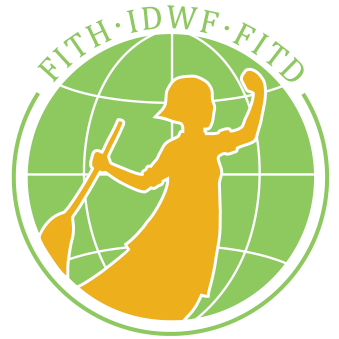 Fédération Internationale des Travailleurs DomestiquesFormulaire de Demande d'AffiliationNom de l'organisation:   	Abréviation (si existe): Information Membre Information sur l'Organisation Quand votre organisation a-t-elle été créée ? ________________________________________________ Votre organisation est-elle une association syndicale / de travailleurs / une coopérative / autre (précisez s'il vous plaît) ? ____________________________________________________________________________________ Objectifs, Buts, Mission et Vision de votre Organisation : Historique de l’Organisation :  Programmes / principaux domaines de travail / Campagnes : Organisations associées, (si votre organisation de travailleurs domestique fait partie d'une autre organisation ou d'un syndicat) Si Oui, quel est son nom ? Dirigeant et Personne(s) de Contact  Si elle s'affilie, comment votre organisation contribuera-t-elle à renforcer l’FITD ? Quelles sont les attentes de votre organisation concernant l’FITD ? Date de la demande :__________________________________________________________________ Annexes à cette demande :  Matériels Veuillez aussi nous envoyer aussi du matériel (de préférence électronique) pour nous aider à comprendre votre organisation et à partager entre les organisations de travailleurs domestiques pour faciliter les échanges, y compris: Loi, sur les travailleurs domestiques, que vous avez proposée ou faite adoptée dans votre ville, état ou pays un contrat modèle une vidéo de votre travail (soit le profil d'un membre ou qui décrit votre organisation ou campagne) dépliant d'information ou brochure de votre organisation autre Cotisation Membre FITD: Veuillez vous référer au document sur les Frais d'Adhésion pour obtenir des informations. Le mode de paiement sera communiqué lors de l'approbation de la demande.             # Fin # Adresse Téléphone Fax E-mail Site Internet Nombre de membres (travailleurs domestiques, uniquement si vous avez aussi d'autres membres) Total : Féminin : Masculin : Avez-vous un registre avec le nom des membres et d'autres informations ? Tous les membres paient-ils des cotisations ?  Si non, combien en paie ?  Que coûtent les cotisations ? À quelle fréquence les cotisations sont-elles payées ? Possédez-vous un registre de payement des cotisations ? Catégories de Cotisations - (veuillez donner les nombres) Permanent ; À temps partiel ; Travailleurs domestiques émigrés : Enfants de moins de 15 ans : Quelle est la structure de la direction ?   Vos dirigeants sont-ils élus par les membres ? Date de la dernière élection Noms et Fonctions des Dirigeants Personne(s) de contact pour l'FITD Nom(s) : Emails : Téléphone : Skype : Copie de votre constitution (ensemble des règlements) Copie du dernier état financier (vérifié) Copie du certificat d'enregistrement (si applicable) 